更新日期：2018-09-05（单位：mm）本体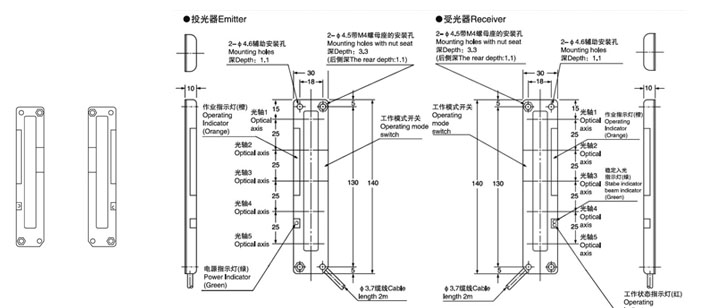 